         АДМИНИСТРАЦИЯ  МУНИЦИПАЛЬНОГО ОБРАЗОВАНИЯ 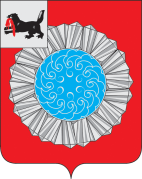  СЛЮДЯНСКИЙ РАЙОНП О С Т А Н О В Л Е Н И Ег. СлюдянкаОт  01.02.2016 г.    №  28О внесении изменений в постановление администрации муниципального образования Слюдянский район от 30.01.2015 года № 143 «О закреплении территорий населенных пунктов муниципального района за конкретными муниципальными бюджетными общеобразовательными	учреждениями, находящимися в ведении муниципальногообразования Слюдянский район».    В целях соблюдения прав граждан на общедоступное образование, защиты интересов ребенка и удовлетворения потребностей родителей (законных представителей) в выборе муниципального общеобразовательного учреждения муниципального образования Слюдянский район, руководствуясь частью 3 статьи 67 Федерального закона от 29 декабря 2012 года № 273 - ФЗ «Об образовании в Российской Федерации», приказом Министерства образования и науки Российской Федерации № 32 от 22 января 2014 года «Об утверждении порядка приема граждан на обучение по образовательным программам начального общего, основного общего и среднего общего образования», Федеральным законом от 06 октября 2003 года № 131 -ФЗ «Об общих принципах организации местного самоуправления в Российской Федерации», статьями 1, 24, 38. 47 Устава муниципального образования Слюдянский район (новая редакция), зарегистрированного постановлением Губернатора Иркутской области № 303-П от 30 июня 2005 года, регистрационный № 14-3,                                                                 ПОСТАНОВЛЯЮ:1. Внести изменения в постановление администрации муниципального образования Слюдянский район от  30.01.2015 года № 143 «О закреплении территорий населенных пунктов муниципального района за конкретными  муниципальными бюджетными общеобразовательными учреждениями, находящимися в ведении муниципальногообразования Слюдянский район», изложив  Приложение № 1    в новой редакции. 2.  Муниципальному казенному учреждению «Комитет по социальной политике и культуре муниципального образования Слюдянский район» (А.В. Дурных) обеспечить исполнение настоящего постановления.3. Опубликовать настоящее постановление в приложении к   газете «Славное море» и разместить на официальном сайте муниципального образования Слюдянский район  в сети «Интернет» http://www.sludyanka.ru/ в разделе «Муниципальные правовые акты» .4. Контроль за исполнением настоящего постановления возложить на заместителя мэра муниципального образования Слюдянский район по социально – культурным вопросам М.В. Юфа.      Мэр муниципального образования 	А.В. Должиков Слюдянский район		Приложение № 1  к постановлению  администрации муниципального образования Слюдянский районот  01.02.2016 г.    №  28ТЕРРИТОРИИнаселенных пунктов муниципального образования Слюдянский район, закрепленные за муниципальными бюджетными общеобразовательными учреждениями, находящимися в ведении  муниципального образования Слюдянский район. Заместитель мэра муниципальногообразования Слюдянский район посоциально – культурным вопросам                                                                        М.В. Юфа №Краткое  наименование, адрес, телефонЗакрепленные территории1Муниципальное бюджетное общеобразовательное учреждение основная общеобразовательная школа №1 г. Слюдянка город Слюдянка, улица Гранитная, 1, телефон 53-5-20.г.СлюдянкаУлицы: Парижской коммуны  дома с № 53 по № 83 (нечетные) и с № 52 по № 86 (четные); Слюдянских Красногвардейцев  дома с № 49 по № 63 (нечетные) и с № 48 по № 56, 56 «А» (четные), Шахтерская, Слюдяная, Коммунальная, Полевая, Горняцкая, Школьная, Щорса, Строителей,  Набережная, Восточная, Гранитная, Капотина, Карбышева, Л. Полуяхтова, Геологов,  Лазо, Красноармейская. Переулки: Алтайский, Мичурина, Речной, Рудничный, Партизанский, Слюдяной; Марата, Флагопита, Красноармейский,     Коммунальный.2Муниципальное бюджетное общеобразовательное учреждение средняя общеобразовательная школа № 2 г.Слюдянки город Слюдянка, улица Куприна, 2, телефон 52-5-85.г. СлюдянкаМикрорайон  Берёзовый.Улицы:  Амбулаторная, Вербная, И.Пахабова, Куприна, Лермонтова, Менделеева, Некрасова, Перевальская, Свободы, Фрунзе;  Шаманка;  Талая падь; СНТ Ветеран Ленина  дома  № 1, № 1 «а», № 1 «б», № 1 «в», №  1 «д», № 3 «а», № 3»б», № 3 «в», № 3 «г»  (нечетные), с № 2 по № 32 (четные), № 16«а», № 16«б», № 16«г», № 18«б», 24 № 26«а»,  Зеленая, Энтузиастов, Заречная, Чапаева, Рябиновая, Общежитие АО «Строитель».Переулки: Амбулаторный, Ангарский, Базовый, Большой, Волгоградский, Дачный, Красногвардейский, Малый, Осипенко, Родниковый, Черемуховый,  Березовый, Брусничный, Ключевой, Трудовой, Лермонтова.3Муниципальное бюджетное общеобразовательное учреждение средняя общеобразовательная школа № 4 г. Слюдянкигород Слюдянка, улица Ленина, 90, телефон 51-8-36.г.СлюдянкаУлицы:Ленина  дома с № 36 по № 64 (четные), с № 3 по № 19 (нечетные), № 21, № 21»а», № 23 (общежитие СМП), № 23»а», № 23 «в», № 23 «г», № 25, № 25 «а» № 27, № 27»а», с № 29 по № 51 (нечетные), № 35 «а», 35 «б», № 35 «г», № 39 «а»,    с № 70 по № 114 (четные) и с № 77 по № 91 (нечетные), Васильева  дома с № 1 по № 21 (нечетные), Д. Давыдова, Захарова  дома с № 1 по № 35 (нечетные), № 23 «а», № 4«а», и с № 2 по № 36 (четные); Карьерная,  Колхозная  дома с № 5 по № 37 (нечетные), № 8«а», и с № 6 по № 24 (четные), Комсомольская дома с № 1 по № 31«а» (нечетные), 6«а»; с № 2 по № 36 (четные), Октябрьская с № 1 по 13 (нечетные) и с № 2 по 24 (четные).  Кутелева  дома №№ 1а, 2, 3, 4, 5; Маяковского, Московская,  Мостовая, Олега Кошевого, Островная; Панфилова,  Первомайская, Пролетарская, Ржанова  дома с №1 по № 25 (нечетные) и с № 2 по № 28 (четные); Трактовая, Транспортная,  Дорожная, Красина, Каменная, Песчаная, Болотная, Магистральная, Мечтателей, Мостовая, Горького, Озерная, Островная, Солнечная, Микрорайон Береснева   дома №№ 1, 2, 3, (общежитие СПМ – 270),  Советская   дома  № 1, № 3, № 3«а», № 3«г», № 4«а», с № 7 по № 21 (нечетные) и с № 14 по № 32 (четные).Переулки: Береговой,  Гастелло, Известковый, Кедровый, Ключевой, Матросова, Мирный, Почтовый, Безымянный, Солнечный, Пионерский  дома с № 1 по № 21(нечетные) и с № 2 по № 34 (четные); Подгорный, Пролетарский, Сибирский, Скальный, Слюдянский, Трудовой, Березовый, М-Болотный, Н-Болотный, Озерный, Песчаный.4Муниципальное бюджетное общеобразовательное  учреждение "Средняя общеобразовательная школа № 7 р.п. Култук"поселок Култук, переулок Кооперативный, 6, телефон 43-3-81.р.п. КултукВсе дома, расположенные вдоль Кругобайкальской железной дороги - , , , ,  ; , , 5298 (113) км, ; Станция Култук - дома № 13, № 14, №19, № 37, № 38, № 72, № 76, № 77, № 80, № 125; Улицы: Кирова  дома с № 2 по № 132 (четные) и с № 1 по № 109 (нечетные); Первая Набережная; Горная, Дивизионная, Лермонтова, Мира, Московская, Новоселов, Н-Советская, Октябрьская, Панфилова, Партизанская, Победы, Привокзальная, Пушкина, Роща, Свердлова, Сплавная, Школьная, Дыбовского, Кирова  дома с № 134 по № 252 (четные) и с № 111 по № 215 (нечетные); Набережная, Вторая Набережная; Байкальская, Вербная, Гоголя, Депутатская, Колхозная, Комсомольская, О.Кошевого, Крылова, Лесная, Матросова, Некрасова,  Профсоюзная, Рабочая, Суворова, Толстого, Чапаева, Чехова, Сосновая, Березовая. Переулки: Железнодорожный, Комсомольский, Кооперативный, Кузнечный, Пионерский, Пушкинский, Солнечный, Тупиковый, Береговой, Депутатский, Автомобилистов, Безымянный, Лесников, Оборонный, Рабочий, Речной.  Все дома, расположенные вдоль ВСЖД  (переезд), от 119 до ; от 159 до Береговой, Депутатский, Автомобилистов, Безымянный, Лесников, Оборонный, Рабочий. Дома, расположенные на территории «Скотимпорта». Дома, расположенные на территории монтерского пункта. Дома тяговой подстанции №1 и № 2,. 4-й участок  дома № 1, №2, №3, №5, №6, №7, №8 д. Быстрая, п. ТибельтиВсе дома улиц и переулков на территории   указанных населенных пунктов. 5Муниципальное бюджетное общеобразовательное учреждение основная общеобразовательная школа № 9 п. Байкал поселок Байкал, улица Кудашова, 1п. БайкалВсе дома улиц и переулков на территории п. БайкалВсе дома улиц и переулков на территории с. Маритуй, п. Шаражалгай, п. Пыловка, п. Баклань, п. Половинная, п. Пономаревка, п. Уланово, п. Шумиха.6Муниципальное бюджетное общеобразовательное учреждение "Средняя общеобразовательная школа № 10"город Байкальск, микрорайон  Строитель, пер. Школьный, 1,телефон 3-73-56.Муниципальное бюджетное общеобразовательное учреждение  "Начальная школа - детский сад № 16"город Байкальск, микрорайон Строитель,пер. Пионерский, д. 1, телефон 3-71-86, 3-75-55Поселки: Утулик, Солзан.Все дома улиц и переулков на их  территории.                        (Распространяется на  учащихся зачисляемых в 5й и 10й классы)Г. БайкальскУлицы:Железнодорожная, Речная, Набережная, Озерная, Советская, Строительная, Комсомольская, Байкальская, Микрорайон «Красный Ключ», 2 дома лесничества, Береговая.Переулки: Березовый; Пионерский; Школьный.7Муниципальное бюджетное общеобразовательное  учреждение «Средняя общеобразовательная школа № 11»город Байкальск, м-н Южный 3, дом 1 телефон 3-25-73.Муниципальное бюджетное общеобразовательное учреждение "Начальная школа - детский сад № 14"город Байкальск, м-н. Южный 3.д 15, телефон 3-22-44Г. Байкальск ВСЖД (микрорайон «Восточный» - ул. Привокзальная),  микрорайон  Южный, кварталы 1, 2, 3, 4.8Муниципальное бюджетное общеобразовательное учреждение "Средняя общеобразовательная школа № 12"город Байкальск, микрорайон  Гагарина, 208, телефон 3-47-42.Муниципальное бюджетное общеобразовательное учреждение  "Начальная школа - детский сад №13" город Байкальск,  микрорайон Гагарина,199 а», телефон 3-42-39г. БайкальскУлицы:микрорайон Гагарина, Кожова, Целлюлозников,  Общежитие Промбазы ВСЖД (Микрорайон «Восточный», ул. Дачная) - дома с № 1 по №25; микрорайон Восточный – дома №1, 2а, 5, 12, 14, 15, 16, 17, 19, 21, 23.9Муниципальное бюджетное образовательное учреждение  "Начальная школа-детский сад №17"поселок  Солзан, ул. Пушкина,  23, телефон 78-4-20, 78-4-34п. Осиновка (210 км. ВСЖД), п. Солзан, поселок Паньковка – 1, поселок Паньковка – 2. Все дома улиц и переулков на территории указанных населенных пунктов.10Муниципальное бюджетное общеобразовательное учреждение средняя общеобразовательная школа № 49 г. Слюдянкигород Слюдянка, улица Героя Ивана Тонконог, 21, телефон 75-5-47.г. СлюдянкаУлицы: Железнодорожная, 40 лет Октября, Героя Ивана Тонконог, Кругобайкальская, Байкальская.   Переулки: Пакгаузный, Привокзальный, Тупик, Омулёвый, Безымянный Поселки :Сухой Ручей , п.Буравщина, Муравей , МангутайВсе  дома улиц и переулков на территории   указанных поселков.11Муниципальное бюджетное общеобразовательное учреждение "Средняя общеобразовательная школа № 50 г. Слюдянки"город Слюдянка, улица Слюдянских  Красногвардейцев, 9, телефон 51-3-33.г. СлюдянкаУлицы: Бабушкина   дома с № 1«а» по № 13 (нечетные) и с № 2«а» по № 18 (четные), № 35; Васильева дома с   № 23 по № 73 (нечетные) и с № 2 по № 74 (четные);  Советская  дома с № 38 по № 64 (четные), № 27, № 27«а», и с № 27«б» по № 45 (нечетные); Ленина  дома с № 108 по № 198 (четные), и с № 93 по № 175 (нечетные), Пушкина  дома с № 1 по № 81 (нечетные) и с № 2 по № 98 (четные), Кутелева  дома с № 9 по № 41 (нечетные), с № 10 по № 24 (четные), с  № 45 по № 95 (нечетные), с № 26 по № 88 (четные), Комсомольская  дома с 37 по № 107 (нечетные) и с № 38 по № 132 (четные); Октябрьская  дома с № 15 по № 65 (нечетные) и с № 26 по № 78 (четные); Ленинградская  дома  с № 1 по № 69  (нечетные) и с № 2 по № 46 (четные); Горная с № 1 по № 111 (нечетные) и с № 2 по № 20 (четные);  Слюдянских Красногвардейцев  дома № № 1, 1«а», 1 «в»,  3, 5,7, с № 11 по № 17,  с № 19 по № 47, и с № 2 по № 14 «а» (четные), № 18; Парижской Коммуны  дома с № 1 по № 51 (нечетные) и с № 2 по № 50; Кирова с № 1 по № 15 и с № 17 по № 35 (нечетные), с № 4 по 42 (четные); Красноармейская; Ржанова дома № 27, с №  27 «а» по № 39; 8 марта с № 1 по 9 (нечетные),  № 2 (четные), Московская с № 1 по № 25 (нечетные), с № 2 по № 40 (четные); Зверева с № 23 по № 31 (нечетные) и с № 26 по № 28 (четные).Переулки: Саянский, Спортивный, Телевизионный, Цветочный.12Муниципальное бюджетное общеобразовательное учреждение начальная общеобразовательная школа № 52поселок Утулик улица Красногвардейская 1, телефон 38-1-42п. Утулик, Бабха, Мангутай, Муравей, ОреховоВсе дома улиц и переулков на территории поселков13Муниципальное бюджетное общеобразовательное учреждение "Начальная школа - детский сад № 58 на п/ст Ангасолка"станция Ангасолка, ул. Заводская 4 «а», телефон 78-0-48ст. АнгасолкаУлицы:Железнодорожная, Заводская, Лесная, Мира, Общежитие АЩЗ, Поворот, Пушкина, Советская, Все дома, расположенные вдоль ВСЖД, 5287 км, 5290 км.